Allegato – Modello di domanda AVVISO A2Oggetto: Avviso Pubblico per accedere ai servizi rivolti ai minori nell’ambito del progetto WORK INCLUDING dell’Intese Territoriali di Inclusione Attiva Il/la sottoscritto/a (Cognome e nome) ___________________________________________nato a ______________________________________ il ___/___/____Codice Fiscale ______________________________  residente in (Comune di residenza) _______________  _____________Via/Piazza _____________________________________  n° civico ____telefono  _________________________ altro recapito __________________ genitore 	  tutore 	  affidatarioesercente la potestà genitoriale sul minore di seguito generalizzato in qualità di: a favore del minore (Cognome e nome) ______________________________________________________ nato a ___________________________________________________________________  il ___/___/_____ Codice Fiscale __________________________________residente in  (compilare se diverso da quello del richiedente) _____________________________________________________________________________MANIFESTA INTERESSEAd essere inserito nell’elenco dei beneficiari del servizio di tutoraggio educativo Dichiara ai ai sensi del D.P.R. 445/00 e consapevole delle responsabilità penali previste dalla medesima norma, per falsità in atti e mendaci dichiarazioni, dichiara di essere in possesso dei seguenti requisiti (contrassegnarli con una X):di aver preso visione e di accettare in ogni sua parte quanto previsto dall'Avviso Pubblico;presenza di bambini in condizione di disabilità attestato da personale competente; presenza di altri figli di età inferiore a 12 anni (anche in affido familiare); nucleo familiare con un solo genitore (nubile, celibe/vedova, vedovo) e disoccupato;nucleo familiare con un solo genitore (nubile, celibe/vedova, vedovo) e occupato;che il nucleo familiare è composto da:_______________________________			(Luogo ) 	         (Data) 						   (Firma del dichiarante)	                                                                                     _________________________________Si ricorda che saranno effettuati controlli finalizzati a verificare la veridicità dei requisiti autocertificati ai sensi della normativa vigente (art. 76 D.P.R. 445/2000).Allegati:Fotocopia carta d’identità e codice fiscale del richiedente;Eventuale certificazione rilasciata dell’ASL di appartenenza attestante la disabilità.INFORMATIVA  A TUTELA DELLA RISERVATEZZA  DEI DATI PERSONALII dati di cui l’Ambito sociale n32  entrerà in possesso a seguito del presente Avviso saranno trattati nel rispetto delle vigenti disposizioni dettate dal D. Lgs. n. 196/2003, come integrato e modificato a seguito dell'entrata in vigore del Regolamento UE ° n 679/2016 e comunque utilizzati esclusivamente per le finalità legate alla gestione dell'Avviso medesimo.  Il Responsabile del trattamento è la Dott.ssa Di Maio Carla  - Ambito Territoriale N32 Comune capofila Sant’Antonio Abate. I dati sono trattati in modalità cartacea e quindi sono raccolti In schedari debitamente custoditi con acceso riservato al solo Responsabile del trattamento e ai suoi incaricati e mediante sistemi Informatici, mediante memorizzazione in un apposito data-base, gestito con apposite procedure. L'accesso a questi dati è riservato al solo Responsabile del trattamento e ai suoi incaricati.  I dati raccolti non possono essere ceduti, diffusi o comunicati a terzi, che non siano a loro volta una Pubblica Amministrazione, e i partner del progetto per le finalità dello stesso salvo le norme speciali in materia di certificazione ed accesso documentale o generalizzato.  Questo trattamento di dati personali, qualora contempli la raccolta e l'archiviazione di dati personali sensibili e/o giudiziari, viene eseguito solo su apposita normativa che rende obbligatorio detto trattamento o con apposita autorizzazione del Garante Italiano della Privacy.  I dati personali oggetto del presente trattamento sono stati acquisiti o direttamente dall'interessato o mediante acquisizione da altra fonte pubblica. Il trattamento dei dati in oggetto essendo obbligatorio per legge non ha scadenza.  Le norme che disciplinano il trattamento sono il Codice italiano in materia di protezione dei dati personali (D.Lgs. 30/06/2003 n. 196) e il REGOLAMENTO (UE) 2016/679 DEL PARLAMENTO EUROPEO E DEL CONSIGLIO del 27 aprile 2016 relativo alla protezione delle persone fisiche con riguardo al trattamento dei dati personali, nonché alla libera circolazione di tali dati. (Luogo ) 	         (Data) 							                                                                                                          (Firma del dichiarante)                                                                                                                                                 ______________________________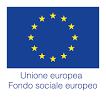 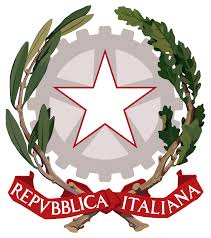 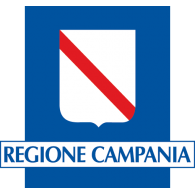 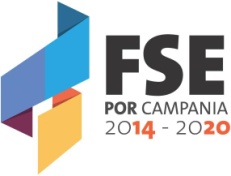 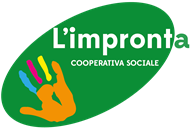 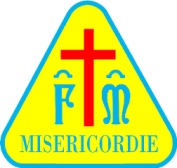 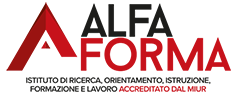 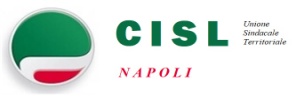 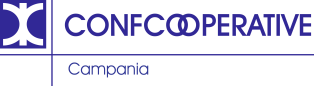 Grado di parentelaCognome e NomeData di nascitaDisabileDichiarante Sì      No Sì      No Sì      No Sì      No Sì      No Sì      No Sì      No Sì      No